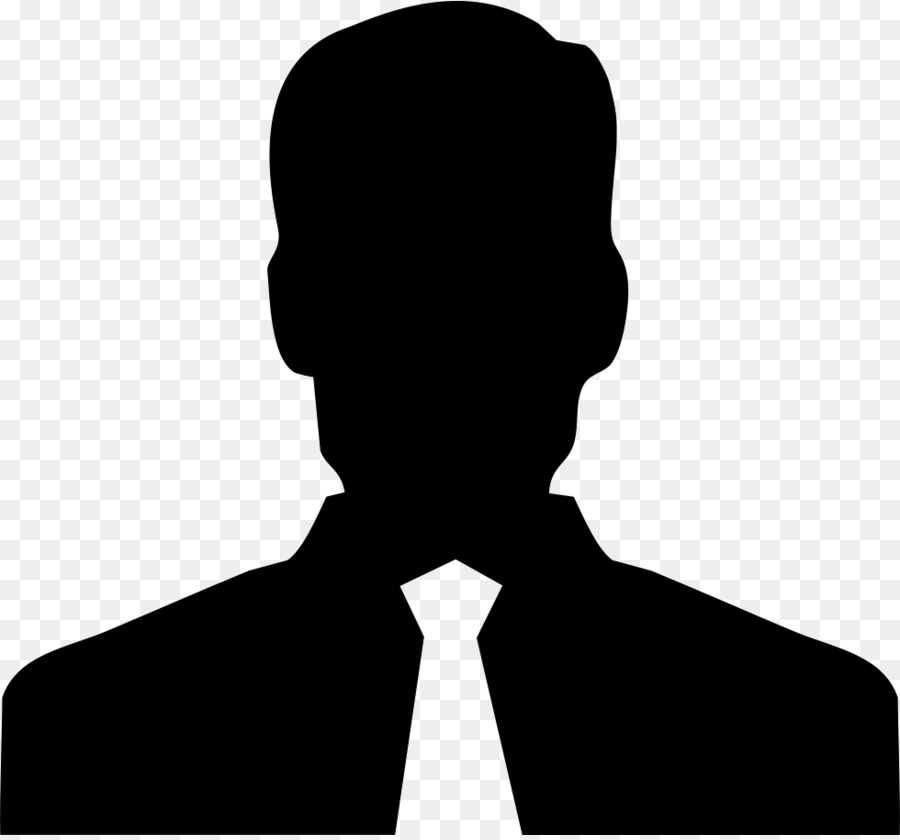 Prénom & NomPrénom & NomPrénom & NomTitre du CV / Object du CVTitre du CV / Object du CVTitre du CV / Object du CVExpériences professionnellesExpérience 1.Expérience 2.Expérience 3.Expérience 1.Expérience 2.Expérience 3.StagesStage 1 :Stage 2 :Stage 3 :Stage 1 :Stage 2 :Stage 3 :DiplômesMaster :Licence :Le BAC :Le Collège :Le Primaire :Master :Licence :Le BAC :Le Collège :Le Primaire :Formation Formation 1 :Formation 2 :Formation 1 :Formation 2 :Langues et attestations de niveauFrançais :   (ajouter attestation en option TCF)Anglais :   (ajouter attestation en option IELTS/ TOEFL)Français :   (ajouter attestation en option TCF)Anglais :   (ajouter attestation en option IELTS/ TOEFL)Activités extra :Activité 1.Activité 2.Activité 1.Activité 2.Compétences personnellesCompétence 1.Compétence 2.Compétence 1.Compétence 2.Compétences personnellesCompétence 1.Compétence 2.Compétence 1.Compétence 2.